                Medlem af Dansk Firmaidrætsforbund – Helsingør Sportsunion
              Spar Nord regnr. 9056 kontonr. 4574 898 094
          -find os på www.hgfi.dk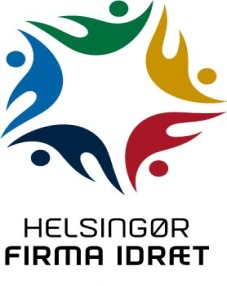 
Helsingør Firma Idræt
Repræsentantskabsmøde den 11. april 2019
Beretninger fra udvalg 
Idrætsafdelingen (Ansvarlig: Kim Laustrup).

Flemming Bech på vegne af Kim Laustrup: 
I årets løb har der været aktiviteter i badminton, billard, bordtennis, fiskeri, fodbold, petanque og stavgang. Den traditionelle nytårsmarch er også blevet afviklet.
Detaljerne fra de enkelte idrætsgrenes aktiviteter fremgår af udvalgenes bidrag til beretningen nedenfor. 
Idrætterne kan i øvrigt følges på Helsingør Firma Idræts hjemmeside: www.hgfi.dk, hvor programmer og resultatlister løbende opdateres.
En stor tak til samtlige idrætsudvalg for det store arbejde, der er udført i årets løb.
Uden jer – ingen Helsingør Firma Idræt.Jeg vil gerne benytte lejligheden til at sige tak for mange gode år i Helsingør Firma Idræt som formand for idræts- og fodboldudvalget. Mine firmaer kræver endnu mere af mig, hvorfor jeg ikke genopstiller derfor ikke til det kommende repræ-sentantskabsmøde. 
Mit hjerte brænder for firmaidræt og jeg vil derfor fortsat være at finde i kulisserne. Badminton (Ansvarlig: Svend Erik Pedersen).Udvalget består fortsat af fire personer, formand Svend Erik Pedersen, Jørgen Kjeldsen, Carsten Bauer og Flemming Bech.Badmintonspillerne har i 2018 haft den store glæde at kunne dyrke deres sport i Badmintonhallen på Nordre Strandvej. For selv om hallen er gammel og dens fremtid usikker, er den højt værdsat af alle badmintonspillere.
Mange lejer de samme baner hos os år efter år. Enkelte falder fra, men så kommer der heldigvis nye til – og flere af disse tilmelder sig også vores løbende turnering og mesterskabsstævne.Banetiderne i Badmintonhallen har igen i 2018 været onsdage og fredage om aftenen samt lørdage morgener. Vi må endnu engang konstatere, at tiderne onsdag og fredag aften er meget efterspurgte og morgentiderne lørdag er vanskeligere at afsætte.Til vores store overraskelse blev vi uden nærmere forklaring frataget banetiden onsdage kl. 17 - 18, der i stedet blev tildelt Hel-singør Badmintonklub. Denne onsdagstid har vi haft gennem en årrække og har altid været fuldt udlejet. Vi bad om et møde med Helsingør Kommunes Idrætsanlæg og her fik vi forklaret, at badmintonklubbens ungdom prioriteres højere end vore seniorer og veteraner og at det var et stort og nødvendigt ønske fra badmintonklubben om at få tiden til deres ungdom. I stedet for fik vi tilbudt banetiden onsdage kl. 22 - 23 og fredage kl. 15 - 16. Den sene onsdagstid har vi frasagt os, da vi ikke har kunnet udleje nogle af banerne og om fredagen er p.t. kun en enkelt bane udlejet. Vi har efterfølgende kunnet konstatere, at badmintonklubben ikke har brugt tiden onsdage kl. 17 - 18 i de første seks måneder af sæsonen, hvilket naturligvis er meddelt Helsingør Kommunes Idrætsanlæg. Herfra er vi blevet orienteret om, at badmintonklubben i marts måned er indkaldt til et møde. I skrivende stund er resultatet af dette møde ikke kendt.Vi har - i lighed med de seneste år - kun haft tilmeldinger til herredouble, når vi indbyder til vores løbende turnering og mester-skabsstævne. Det er derfor et stort ønske, at få tilmeldinger fra damesiden, så der igen kan afvikles mixdouble. Alle medlemmer af Helsingør Firma Idræt kan deltage, også dem som træner på bl.a. skolerne. Hvorfor ikke komme ud og prøve kræfter med andre? Badmintonudvalget gør meget ud af, at man spiller mod nogle på nogenlunde samme niveau i rækkerne A, B og C.Udvalget anvender stadig forbundets værktøj Stævneplanner i forbindelse med programlægning og resultatformidling. Systemet er meget brugervenligt og har gjort det nemmere at være turneringsleder. Stævneplanner bliver løbende udvidet med flere og flere idrætsgrene. Udvalget har været en flittig bruger af Helsingør Dagblad, som løbende har bragt vores resultater og dermed en god PR-værdi for os - Helsingør Firma Idræt. Vi tænker, at vores øvrige idrætsgrene også vil kunne få stor glæde af både Stævneplan-ner og Helsingør Dagblad.Resultater:
Den løbende turnering blev afviklet i 3 herredouble-puljer over 4 søndage 29.10. og 12.11.2017, 7.1 og 4.2.2018. Turneringen er blevet gennemført hvert år siden den allerførste gang i 1987/88. Først som en ren singleturnering, siden med både singler og doubler og nu som en ren doubleturnering.Vinderen af den stærkeste pulje (HD 1) blev Erik Christensen, Adm El-Tech og Michael Reib, enkeltmedlem. HD 2 blev vundet af Carsten Bauer, HV Turbo og Jørgen Kjeldsen, enkeltmedlem, mens vinderne i HD 3 blev Brian Sørensen og Jesper Dyrlund, begge Bike & Co. Helsingør.
Slutstillingen i alle 3 puljer kan ses på vores hjemmeside.
Den sidste turneringsrunde blev på vanlig vis afsluttet med præmieoverrækkelse og fællesspisning i badmintonhallens klublokale.Helsingør Mesterskab i double den 15.4.2018 blev afviklet med 3 puljer med 6 par i pulje A, 4 par i pulje B og 6 par i pulje C. Pulje A blev vundet af Kennet Mathiasen, enkeltmedlem og Flemming Bech, MK Pusterummet. Pulje B blev vundet af Nicolai Hansen, enkeltmedlem og Jan Olsen, Coloplast. Pulje C blev vundet af Aage Ahm og Christian Ahm, begge HV Turbo.
Alle resultater og slutstillingen kan ses på vores hjemmeside.Vi har i 2018 ikke haft deltagere i Dansk Firma Idrætsforbunds ”Firmaidræt Open”.Billard (Ansvarlig: Tommy Verting).Udvalgsformand gennem mange år Ørn Simonsen valgte i december 2018 at forlade os. Det var uden varsel og han angav ikke nogen nærmere årsag hertil og efterlod nøglen i postkassen – hvilket skete til stor forundring for os alle.Tommy Verting har overtaget stafetten – dog med kun med titel af kontaktperson. Medlemstallet ligger nogenlunde stabilt efter et mindre frafald efter sidste sæson. Vi har afviklet turneringer, som vi plejer, startende i september med skomagerturnering, efterfulgt af efterårets holdturnering og vinterens enkeltmandsturnering. Lige nu afvikler vi stafetturnering, som forventes afsluttet primo april. Som noget nyt afvikler vi stafetturnering med 2-mandshold for at få fire hold i hver division. Vi udarbejder ikke skemalagte spil, hvor det dikteres, hvem der møder hvem, men oplyser kun om datoer for hver anden mandag og torsdag. Tirsdage er populære som alternative spilledage. Sæsonafslutningen er første lørdag i maj med præmieoverrækkelser og skomagerturnering og der grilles under halvtaget.
Vi vil meget gerne have nøgler til flere spillere, så det bliver nemmere at afvikle kampe på alternative spilledage.  René Verting har været i fleksjob i 4 timer om ugen siden nytår. René Verting er slidt op med dårlig ryg og fik muligheden for at sælge øl, vand og kaffe ved billardaftenerne 4 - 8 timer om ugen. René Verting stopper omkring 1.april 2019 i forventning om, at en førtidspension kan komme i hus. René Verting har været glad for, at Helsingør Firma Idræt kunne være behjælpelig og takker mange gange. Bordtennis (Ansvarlig: Jan Thomsen).Vi startede sæsonen med træning den første tirsdag i september 2017 til vi begyndte den løbende turnering i starten af oktober 2017. Der er afholdt tre klubstævner i lokalerne på Løvdalsskolen, to af dem på lørdage med efterfølgende spisning i aktivitets-centeret på Hymersvej.Turneringen 2017/18 blev spillet med 5 hold af 3 spillere, turneringen blev afviklet som en dobbelt turnering. Dette er samme antal spillere som sidste sæson.Resultat af den løbende turnering efter sidste spillerunde 27/3 2018 blev for 3-mandshold:
1. Drøhse & Lindhardt (en sammenslutning af tre enkeltmedlemmer)
2. Helsingør Vognmandsforretning
Efter holdturneringskampene afviklede vi som noget nyt en løbende single turnering over hele sæsonen, hvor man hver tirsdag skulle spille med så mange forskellige spillere som muligt for flest mulige point. 3 point for sejr og 1 point til den tabende.Dette tiltag blev positivt modtaget og gav rigtig mange gode kampe.Resultat af single turnering:
1. Leif Poulsen, enkeltmedlem, med 202 point 76 kampe 63 vundne 13 tabte
2. Jes Thomsen, Gunnar Svendsen Gulve, med 165 point 89 kampe 38 vundne 51 tabte
3. Carsten Pedersen, Motionsklubben Pusterummet, med 154 point 66 kampe 44 vundne 22 tabteVi er meget glade for bordtennisklubbens lokaler på Løvdalsskolen, som vi bruger hver tirsdag aften hele vinterhalvåret.
En tak til alle i bestyrelsen i Helsingør Firma Idræt for al hjælp og opbakning, som vi altid bliver mødt med.Fiskeri (Ansvarlig: Peer Gertsen).Der har i 2018, i samarbejde med Coloplast, været 6 ture på Øresund - alle med Arresø. To af turene med Arresø var aftenture efter fladfisk. Der har ikke været den store deltagelse fra firmaidrætten og heller ikke i år lykkedes det at forhandle prisen ned, så fordelene er stadig: man ved på forhånd, hvilke dage der sejles og der er kaffe og morgenbrød ombord. Der er sjældent overfyldt og prisen for året 2018 var stadig lidt under normalniveauet.Foranlediget af Flemming Bech fik vi ultimo 2018 tilbud om at deltage i fiskeriarrangementer afholdt af Firmaidræt Storkøbenhavn. (FSKBH) har en stor vifte af tilbud – ikke kun Øresundsfiskeri og det kan varmt anbefales at besøge hjemmesiden.Fodbold (Ansvarlig: Kim Laustrup).Flemming Bech på vegne af Kim Laustrup:Der spilles fortsat fodboldkampe på kunstgræsbanen ved Helsingør-Hallen ca. 200 m fra vort aktivitetscenter. 10 hold deltog i sommerturneringen 2018: Nordsjællands Park og Vej, FK YU90, EDC, Basson Baby, Boliggården Helsingør, Nygård Skole, Helsingør Politi, Motionsklubben Pusterummet, C Rail Safety og Trelleborg.Vinder af turneringen blev Nordsjællands Park og Vej med FK YU90 og EDC på anden – og tredjepladsen.Kampene blev spillet under hyggelige former - på trods af - til tider - for stor styrkeforskel. Det er meget bekymrende, at ret få har tilmeldt sommerfodbold 2019. Petanque (Ansvarlig: Leif Jensen).Det har været et større frafald i denne sæson, der deltog kun 8 spillere i rødvinsturneringen. Nogle har ment at stemningen ikke var så god. Sæsonen sluttede med en rigtig hyggelig juleafslutning i aktivitetscenteret med præmieuddeling, hvor Claus Mortensen igen var kreativ med præmier.Der er forhåbning om, at der i sæsonen 2019 vil komme nye deltagere og at nogle af de tidligere spillere kommer tilbage.Vi har fået nyt stenmel på banerne og der er gjort klart til at sæsonen kan gå i gang med en god stemning og under mottoet "Tab og vind med samme sind"Vi ønsker alle kan spille sammen uanset, hvem man spiller med og man er fælles om at hjælpe hinanden.Det er ønskeligt, at Helsingør Firma Idræt har en oplysningskampagne, der kan formidle muligheden for at alle kan deltage – også som enkeltpersoner.Stavgang (Kontaktperson: Grethe Kirkeby).Stavgangsafdelingen er en speciel aktivitet, hvor deltagerne ikke behøver at være menigt medlem af Helsingør Firma Idræt.
Der kan deltages i stavgang alene ved betaling af et aktivitetsgebyr på 100 kr. pr. sæson.
Der har i 2018 været 42 tilmeldte stavgængere.
Stavgængerne er opdelt i 3 hold, der går - alt efter helbred og tempo med videre.
Stavgangsafdelingen fungerer rigtig fint med det antal nøgleholdere der er for tiden.
Stavgangsafdelingen har afholdt et deltagerbetalt julearrangement - hvor der med et tilskud fra firmaidrætten - serveredes 
julegløgg og æbleskiver hos Helle og Viggo Rasmussen i Julebæk.Nytårsmarch (Ansvarlig: Claus Mortensen).Flot vejr og omkring 120 – 140 deltagere nød den dejlige gåtur og alle var igen begejstret for den eminente forplejning – bistået af Johnny Søndergaard – halvvejs på ruten. Kurt Bannerhoff var igen bagtrop og fik på fornem vis alle deltagere med rundt.Ved hjemkomsten fik Claus Mortensen dog sved på panden, da den første, anden, tredje, fjerde og femte og endnu flereglædestrålende kom og fortalte, at de havde vundet på alle deres bingoplader, så gode råd var dyre! Vibsen fandt hurtigt rødvin og andet godt fra vores lager og andre fik gevinst i form af en pølse med brød. Alt i alt var alle glade.Det viste sig, at Hjerteforeningen havde byttet om på vindere og nittere og det kommer ikke til at ske igen. Punktum.En stor tak til Vibsen for den uundværlige hjælp i køkkenet samt til vores bingopladesælgere Lisbeth Mortensen og Leif Jensen.Sekretær – post (Ansvarlig: Jens Erik Nielsen/Pia Lindgaard Agger).Helsingør Firma Idræts indbydelser fra bestyrelse og udvalg er i 2018 udsendt til klubber og enkeltmedlemmer m.v. Disse er også videresendt til hjemmeside-redaktør og Facebook-redaktør med henblik på opslag.På repræsentantskabsmødet 2018 fik bestyrelsen fuldmagt til at finde et egnet emne til sekretærposten. Vi har udset os Pia Lindgaard Agger, der har stor erfaring med klubarbejde også i firmaidrætsregi. Hun er i foråret 2018 blevet introduceret i udsendelse af post af den gamle sekretær og har nu indlagt alle relevante E-mailadresser i sit eget postsystem.Medlemskartoteksholder (Ansvarlig Jens Erik Nielsen)Medlemskartoteket i Supernova Online er blevet opdateret på grundlag af indhentede medlemsoplysninger fra vore medlems-klubber. Der er i 2019 ibrugtaget en nyere version af SuperNova Online.Indberetning af medlemstal er foretaget til Centralt Forenings Register (CFR) og Helsingør Kommune. Der er i årets løb ansøgt om medlemstilskud, lokaletilskud og materieltilskud i Helsingør Kommune ligesom der er ansøgt om medlemstilskud og idrætsgrenstilskud i Dansk Firmaidrætsforbund.Med hensyn til materieltilskud ansøgte vi Helsingør Kommune om et tilskud til renovering af petanquebanerne. Vor ansøgning blev imødekommet med et beløb på 20.000 kr., der har dækket næsten halvdelen af omkostningerne 
Facebook (Ansvarlig: Bent Hansen).Flemming Bech på vegne af Bent Hansen:
Der sker desværre ikke så meget på vores hjemmeside. Men jeg vil meget gerne give den et gevaldigt løft og dermed være med til en større udbredelse af kendskabet til Helsingør Firma Idræt. Send mig gerne inputs, indlæg og I alle må meget gerne gå ind og ”like” vor hjemmeside, så vi når endnu længere ud. Hjemmeside (Ansvarlig: Jørgen Kjeldsen).
Hjemmesiden har været tilgængelig hele året. Gennem 2018 er hjemmesiden løbende blevet opdateret med bl.a. nyheder om diverse arrangementer, indbydelser og for nogle idrætsgrenes vedkommende mulighed for tilmelding via hjemmesiden, resultater fra nogle af de idrætsgrene, som ikke anvender Stævneplanner, tilretning af fortegnelse over medlemsklubber og enkeltmedlemmer og øvrige oplysninger om vores forening.Til sidst en opfordring til alle om at besøge vores hjemmeside: www.hgfi.dk , hvor bl.a. alle relevante oplysninger om vores forening findes under adskillige faneblade.Jørgen Kjeldsen fører også tilsyn med hjemmesideadressen: www.hgfi@hgfi.dk og fordeler indgået post til relevante personer.
Bygninger, inden- og udendørs arealer samt køkkendrift (Ansvarlig: Claus Mortensen).Centerudvalget havde igen i år udfordringer med vandaler på vores matrikel. Vi forsøger efter bedste evne at holde dem væk og besøgenes hyppighed er meget afhængig af hvilke elever, der er på 10`ende klasses skolen. Lige som vi tror, at det er aftagende fortsætter det med fornyet aktivitet. Vi arbejder /udtænker hele tiden nye planer for at besværliggøre adgang til vores udearealer, udfordringen er dog, at det jo heller ikke kan laves til Fort Knox således at vore brugere ikke kan komme ind.Reparationer samt vedligeholdelse af diverse art udføres løbende af en lille skare af flittige mennesker bestående af Vibsen, Leif Jensen, Kurt Bannerhoff og Claus Mortensen.Kurt Bannerhoff står for udlejning af huset med kyndighed, så der altid er styr på hvem, der er i huset.Vi har været så heldige at vort fyr har kørt ganske fornuftigt i året, der er gået, til gengæld står det sløjt til med vores udsugning.Vi har fået udlagt nye petanquebaner med stenmel med et materialetilskud fra Helsingør Kommune. Det giver forhåbentlig fornyet spilleglæde og en tilgang af spillere i sæsonen 2019.Centerudvalget har dog en ønskeliste til den nærmeste fremtid: ny udsugning, nyt fyr, nyt halvtag over terrassen samt en tiltrængt renovering af dartrummet med maling, møbler og lignende.